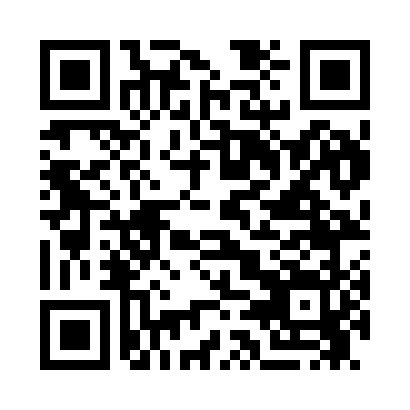 Prayer times for Canisteo Center, New York, USAMon 1 Jul 2024 - Wed 31 Jul 2024High Latitude Method: Angle Based RulePrayer Calculation Method: Islamic Society of North AmericaAsar Calculation Method: ShafiPrayer times provided by https://www.salahtimes.comDateDayFajrSunriseDhuhrAsrMaghribIsha1Mon3:545:381:145:178:5110:342Tue3:555:391:155:188:5010:343Wed3:565:391:155:188:5010:334Thu3:565:401:155:188:5010:335Fri3:575:401:155:188:5010:326Sat3:585:411:155:188:4910:327Sun3:595:421:155:188:4910:318Mon4:005:421:165:188:4810:309Tue4:015:431:165:188:4810:3010Wed4:025:441:165:188:4810:2911Thu4:035:451:165:188:4710:2812Fri4:055:451:165:188:4710:2713Sat4:065:461:165:188:4610:2614Sun4:075:471:165:188:4510:2515Mon4:085:481:165:188:4510:2416Tue4:095:491:165:188:4410:2317Wed4:115:491:175:178:4310:2218Thu4:125:501:175:178:4310:2119Fri4:135:511:175:178:4210:1920Sat4:155:521:175:178:4110:1821Sun4:165:531:175:178:4010:1722Mon4:175:541:175:178:3910:1623Tue4:195:551:175:168:3810:1424Wed4:205:561:175:168:3710:1325Thu4:215:571:175:168:3610:1126Fri4:235:581:175:168:3510:1027Sat4:245:591:175:158:3410:0928Sun4:266:001:175:158:3310:0729Mon4:276:011:175:158:3210:0630Tue4:296:021:175:148:3110:0431Wed4:306:031:175:148:3010:02